Geometry 22 		Midterm Exam Review 2015-16		Answer Key			(V20160110EZ1) Answers may vary for #1-6:  1.                       2.                           3.  plane ACG                   4.                  5.  point G                        6.                        7.  point B                         8.  point H                      9.  line    10.  19 units                  11.                   12.                         13.     2          14.  33    15.  32 units                       16.    17.   x=7,                                       18.  a. 12   b. 21 units  c. 53 units      19.  a. 74˚ (or  ̴̴ 75˚)  b. 39˚ (or  ̴̴ 40˚)                 20.  137˚                21.  a. 6   b. 39˚           22.  a. 11   b. 49˚    23.  a.  143˚    b.     c.                  24.  a. If the segment is an altitude, then it forms a right angle.    b.  Hyp: The segment is an altitude.   Concl: It forms a right angle.    c.  [See figure at right.]    d.  If the segment forms a right angle, then it is an altitude.    e.  False.  It could be a perpendicular bisector.    25.  a. If the figure is a polygon with exactly three sides, then it is called a triangle.    b. Converse:  If a figure is called a triangle, then it is a polygon with exactly three sides.    c. A figure is a polygon with exactly three sides if and only if it is called a triangle.    d. Yes because the statement is reversible; the original conditional and its converse are both true.    26.  If you are on the tennis team, then you are on a sports team.    27.  Similarity:  Both supplementary angles and a linear pair have an angle measure sum equal to 180˚.    Difference:  Linear pair angles need to be adjacent and sharing a side while supplementary angles can be separate.  Example:  supplementary    linear pair     28.  Similarity:  Skew and parallel lines never intersect.    Difference: Skew lines are not coplanar (occur in 3D) while parallel lines are coplanar (occur in 2D).  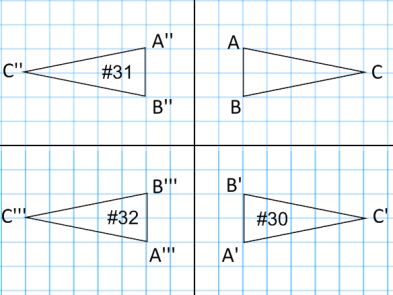 29.  a. reflection   b. translation    30-32. [See figure at right.]    33.  a. reduction,     b. enlargement, 2    c. enlargement, 2                      34.  a. enlargement    b. reduction    c. reduction    d. isometric    e. enlargement    f. reduction    35.  a. 60˚   b. 80˚   c. 40˚   d. 80˚   e. 100˚   f. 80˚   g. 60˚  h. 120˚   i. 60˚   j. 120˚   k. 100˚   l. 80˚    36.  a. 110˚   b. 70˚   c. 70˚   d.  70˚    		37.  a. 7   b. 53˚  c. 53˚   d. 37˚    		38.  13.   	 39.  45˚    	40.  15    	41.  a. 900˚    b.  1800˚    c.  180,000˚    		42. a.  60˚    b.  x=31, angles: 56˚, 69˚, 117˚, 142˚, 156˚    			43.  a. 108˚    b. 135˚    	44.  a. 45˚    b. 51.4˚    45. a. 6    b. 15    		46.  3- triangle   4- quadrilateral   5- pentagon   6- hexagon   7- heptagon (septagon)   8- octagon   9- nonagon    10- decagon   11-gon   12-dodecagon   13-gon   14-gon    	47.   54 units,    27.5 units,   perimeter = 149 units    		48.   27,    49˚    49.  y = 48,  60˚    50. a. no, sum of the shorter sides is not greater than the third side (5+10 = 15) b. yes, 3 + 20 >21    c. no, sum of the shorter sides is not greater than the third side (4+7<15)    		51.   is the shortest side because it is opposite ∠S, the smallest angle.  52.   23˚,  157˚,  67˚    53.  Conv:  If an angle is acute, then it measures 32˚.  False- an acute angle could be 40˚    54.  a. x = 97, y=96    b. x = 73, y = 41    c.  x = 24.5    d. x = 65, y = 108    55.  a. x = 23, 49˚, 100˚    b. x = 22, 44˚, 81˚, 125˚    c.  x= 51, 51˚, 131˚    d. 78˚    e. x = 13, 39˚, 51˚    f. x = 45, 125˚, 55˚, 55˚    56.  a. isosceles    b.  equilateral    c.  108˚    57.  ∠H,  ∠HGI,  , ∠GIH,      58.  a. AAS, HL    b. SSS    c.  AAS    59.  a.  ∠DUT≅∠SUT   ∆DUT≅∆SUT   b.  ∠L≅∠T   ∆LMK≅∆TSU    c.    ∆UWV≅∆KMV   d.    ∆RQS≅∆DSQ    e.    ∆JIH≅∆TSR    f.    ∆BAC≅∆KJL    60.  x = 2, 5    b.  x=4       c.  x=12    				61.  angle bisector    	62.  perpendicular bisector   			 63.  parallel lines    			64. a. median  b.       65.  24    			66. a.  7    b.  8    c.  9    			67.  42˚    68.  a.  13    b.  5    			69.  24    			70.  a.  10 units    b.   is the angle bisector of ∠SPQ    c.  10    d.  m∠SPR=30˚, m∠QPR=30˚    71. a.  y=9    b.  x=3    			72.  0 < XY < 12    b.  4 < XY < 14    c.  5 < XY < 17    73.74.75.76. 77.  13 units    78.  8 units    79.  ¼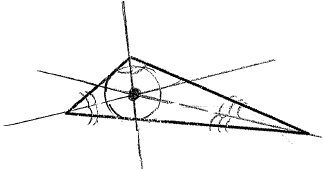 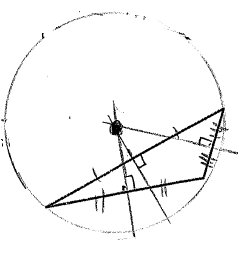 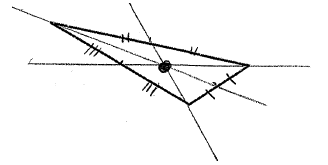 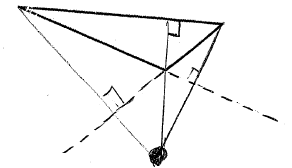 80.81.82.83.84.85.86.87.88.    	1.   m║n					1.  Given2.  1 and 5 are Corresp. Angles			2.  Defn. of Corresponding Angles3. 				3.  Correponding Angles Theorem4. 				4.  Defn. of Angle Congruence5.  5 and 7 are a Linear Pair			5.  Defn. of Linear Pair6.  5 and 7 are supplementary		6.  Linear Pair Postulate7.  				7.  Defn. of Supplemenary Angles8.  m∠1+m∠7=180˚				8.   Substitution POE1.  1.  Given2.  2.  Definition of Vertical Angles3.  ∠PRQ≅∠SRT3.  Vertical Angle Theorem4.  4.  Definition of angle congruence5.  5.   Substitution POE (or Transitive POE)6.  6.  Triangle Sum Theorem7.  7.  Substitution POE8.  m∠P + 137˚=180˚8.  Combine Like Terms9.  m∠P =43˚9.  Subtraction Property of Equality1.  1.  Given2.  2.  Definition of Midpoint3.  3.  Given4.  4.  Definition of Vertical Angles5.  5.  Vertical Angles Theorem6.  ∆SQP≅∆TQR6.  ASA1.  1.  Reflexive POC2.  2.  Given3.  3.  Given4.  4.  SSS1. 1.  Given2.  2.  Defn. of Angle Congruence3.  1&2 and 3&4 form linear pairs3.  Defn. of Linear Pair4.  4.  Linear Pair Postulate5.  5.  Defn. of Supplementary Angles6. 6.  Substitution POE (or Transitive POE)7.  7.  Substitution POE8.  8.  Subtraction POE9. 9.  Defn. of Angle Congruence10. 10.  Converse Isosc. Triangle Theorem11.  ∆ABC is isosceles11.  Defn. of Isosceles Triangle1.  1. Given2.  2.  Defn. of Midpoint3.  3.  Reflexive Property4.  ∆VYX≅∆VYW4.  SSS5.  ∠VYX≅∠VYW5.  Corresp. parts of ≅ ∆s are ≅ (CPCTC)1.  1.  Given2.  2.  Isosceles Triangle Theorem3.  3.  Defn. of Angle Congruence4.4.  Given5.  5.  Substitution POE6.  6.  Addition POE7.  x=277.  Division POE1.  1.  Given2.  2.  Reflexive POE3.  3.  Given4.  4.  All right angles are congruent (RAT)5.  5.  ASA6.  6.  Corresp. parts of ≅ ∆s are ≅ (CPCTC)1)  1 and 3 are supplementary; transversal p1) Given2)  m∠1+m∠3=180˚2)  Defn. of Supplementary Angles3)  1 and 2 are a linear pair3)  definition of Linear Pair4) 1 and 2 are supplementary4)  Linear Pair Postulate5)  m∠1+m∠2=180˚5)  definition of Supplementary Angles6)  m1 + m3 = m1 + m26)  Substitution POE (or Transitive POE)7)  m3 = m27)  Subtraction POE8)  3≅28)  Defn. of Angle Congruence9)  3 and 2 are corresponding angles9)  Defn. of Corresponding Angles10)  mn10)  Converse of Corresp. Angles Theorem